Actions to date since last Cabinet Meeting (February 16, 2013):                   -    Organized and chaired 3rd Zone Advisory Meeting – March 02, 2013 (ZC Elections)                   -    Attended Westbank Lions Club Function – March 10, 2013                   -    Accompanied the District Governor to Kelowna Orchard City Lions Club and to Kelowna Central                          Lions Club                   -    Issued 2 Zone Chairperson Newsletters                   -    Issued 2 Chairperson Reports                   -    Attending District 19D Spring Conference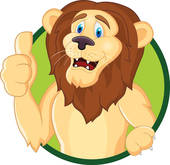 Actions in the Future- Issue 3 Zone Chairperson Newsletters- Issue 3 Chairperson Reports- Work with Zone Chairpersons Linda Schaffrick and Al Fennig in organizing Club       Officer Training School during May/2013- Promote the MyLCI Website and the On-Line Service Activity ReportGoals as Established by the 2012-2013 Zone Chairperson Oath of Office    Promote a Positive Attitude Within Myself – DONE    Give Words of Encouragement to my Fellow Lions – DONE    Strive to Obtain the Zone Chairperson Excellence Award – ONGOING    Sponsor one new Lion member – DONE